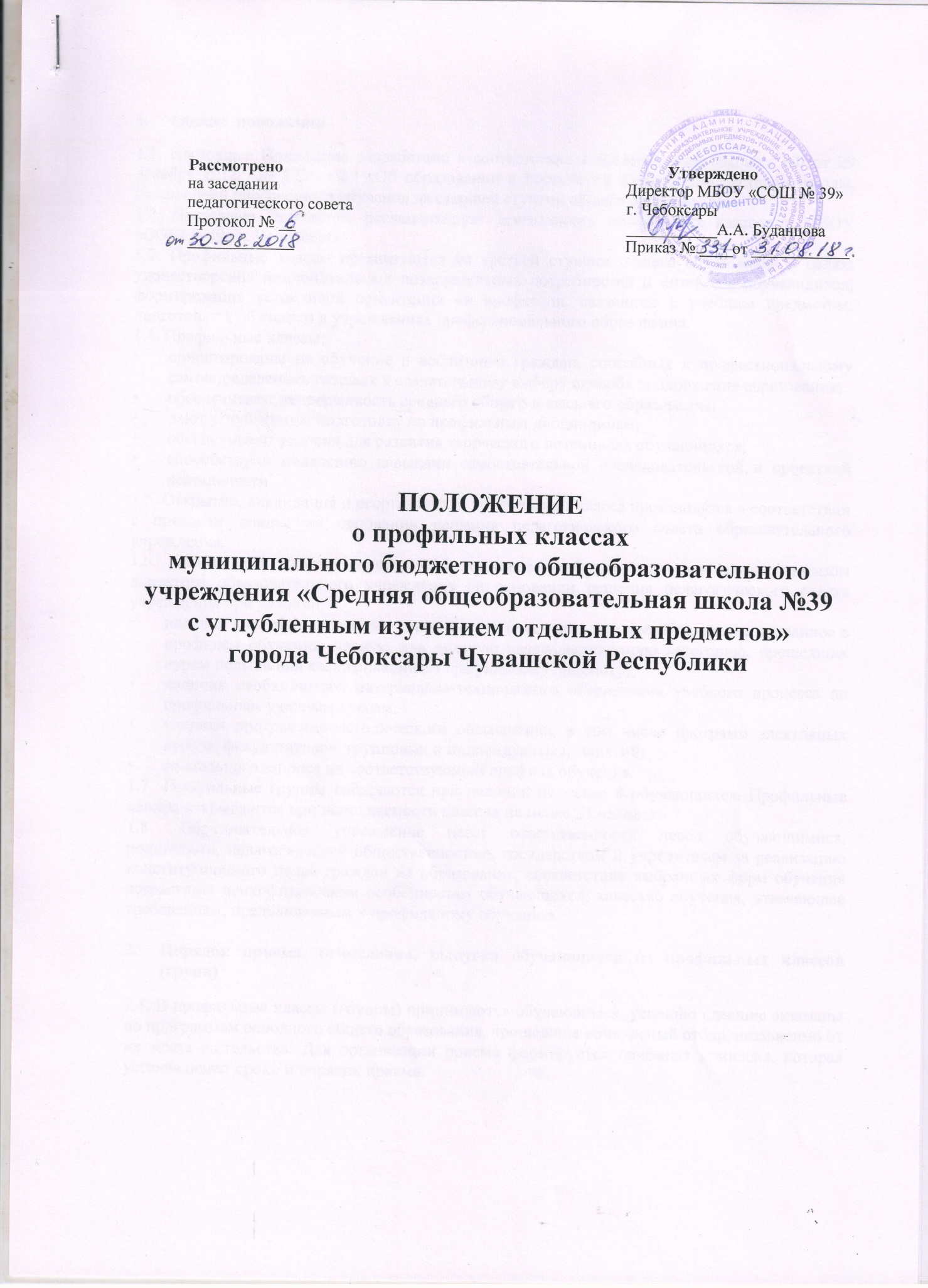 Общие  положения1.1. Настоящее Положение разработано в соответствии с Федеральным законом РФ от 29 декабря 2012г. № 273 —ФЗ «Об образовании в Российской Федерации», Уставом школы, Концепцией профильного обучения на старшей ступени общего образования. 1.2. Настоящее Положение регламентирует деятельность профильных классов в МБОУ «СОШ №39» г. Чебоксары.1.3. Профильные классы организуются на третьей ступени общего образования в целях: удовлетворения индивидуальных познавательных потребностей и интересов обучающихся; формирования устойчивой ориентации на профессии, связанные с учебным предметом; подготовки к обучению в учреждениях профессионального образования.1.4. Профильные классы:ориентированы на обучение и воспитание граждан, способных к профессиональному самоопределению, готовых к сознательному выбору способа продолжения образования;обеспечивают непрерывность среднего общего и высшего образования;дают углубленную подготовку по профильным дисциплинам;обеспечивают условия для развития творческого потенциала обучающихся;способствуют овладению навыками самостоятельной исследовательской и проектной деятельности.1.5. Открытие, ликвидация и реорганизация профильного класса производятся в соответствии  с приказом школы на основании решения педагогического совета образовательного учреждения.1.6. Профильные классы формируются в конце учебного года (май-июнь) приказом директора образовательного учреждения на основании решения педагогического совета учреждения при условии:наличия квалифицированных специалистов (имеющих высшее образование, связанное с профилем обучения, первую или высшую квалификационную категорию, прошедших курсы повышения квалификации по профильному предмету);наличия необходимого материально-технического обеспечения учебного процесса по профильным учебным курсам;наличия программно-методического обеспечения, в том числе программ элективных курсов, факультативов, групповых и индивидуальных занятий;социального запроса на соответствующий профиль обучения.1.7  Профильные группы набираются при наличии не менее 8 обучающихся. Профильные классы открываются при наполняемости классов не менее 25 человек.Образовательное учреждение несет ответственность перед обучающимися, родителями, педагогической общественностью, государством и учредителем за реализацию конституционного права граждан на образование, соответствие выбранных форм обучения возрастным психофизическим особенностям обучающихся, качество обучения, отвечающее требованиям, предъявляемым к профильному обучению.Порядок приема, отчисления, выпуска обучающихся из профильных классов (групп)2.1. В профильные классы (группы) принимаются обучающиеся, успешно сдавшие экзамены по программам основного общего образования, прошедшие конкурсный отбор, независимо от их места жительства. Для организации приема формируется приемная комиссия, которая устанавливает сроки и порядок приема.2.2. При поступлении в профильные классы (группы) у обучающихся не должно быть медицинских противопоказаний к занятиям по соответствующей профильной направленности.2.3. Родители (законные представители) обучающихся, поступающих в профильные классы (группы), должны быть ознакомлены с документами, регламентирующими образовательный процесс.2.4. Комплектование профильных классов (групп) осуществляется на основании письменного заявления выпускников основной общеобразовательной школы, письменно согласованного с родителями (законными представителями) с учетом результатов государственной (итоговой) аттестации, успеваемости по профильным предметам, рекомендации учителей-предметников, уровня психологической готовности к занятиям.2.5. Число обучающихся в классе (группе) не должно превышать 25 человек.2.6. При наличии свободных мест возможен дополнительный набор обучающихся в классы в начале и в течение учебного года, в соответствии с пп.2.1 и 2.7.настоящего положения.2.7. За обучающимися профильных классов сохраняется право свободного перехода в другой класс (группу) образовательного учреждения, где обучение ведется по программам, соответствующим федеральным и региональным стандартам. Изменение профильной направленности обучения допускается в период обучения в 10 классе при условии успешного прохождения текущей и промежуточной аттестации по учебным предметам и курсам, входящим в учебный план нового вновь выбранного профиля, и в соответствии с п.п. 2.1-2.6. настоящего положения.2.8. Вопросы приема и отчисления из профильного класса или группы, а также перевода в другой профильный класс (группу) решаются на педагогическом совете образовательного учреждения.2.9. Отчисление обучающихся из профильных классов (групп) возможно:по желанию обучающихся, их родителей (законных представителей);в случае не успешности обучения по профильным предметам.2.10. Зачисление и отчисление обучающихся из профильных классов (групп) оформляются приказом директора.2.11. Обучащиеся, не успевающие по профильным дисциплинам, могут быть аттестованы по учебным программам базового уровня содержания, им предоставляется возможность перехода в соответствующий общеобразовательный класс и получения аттестата о среднем (полном) общем образовании.Содержание и организация образовательного процесса3.1. Преподавание профильных предметов (курсов) ведется по образовательным программам ОО, разработанным на основе БУП-2004, ФГОС ООО, ФГОС СОО или по авторским программам, утверждаемым образовательным учреждением.Программа изучения профильных предметов (курсов) должна гарантировать обучающимся профильный уровень содержания, соответствующий ФГОС по данному предмету.3.2. Преподавание других учебных предметов в профильном классе ведется по программам, соответствующим базовому уровню содержания на третьей ступени общего образования. Сокращение количества часов на их изучение, обозначенных в базисном учебном плане, не допускается.3.3. При изучении профильных предметов в учебном плане школы могут быть предусмотрены элективные курсы, факультативные занятия, групповые и индивидуальные занятия в рамках исследовательской и проектной деятельности по выбору обучающихся (в соответствии с учебным планом) за счет часов вариативной части базисного учебного плана.Нагрузка обучающихся в классе не должна превышать максимального объема учебной нагрузки, установленной федеральным компонентом государственного стандарта общего образования, ФГОС а также требований санитарных норм и правил.3.4. Для изучения профильных предметов класс (группа) может делиться на подгруппы в пределах выделенных муниципальным органом управления образованием ассигнований.3.5. Режим занятий обучающихся при профильном обучении определяется учебным планом и расписанием занятий.3.6. Знания обучающихся по учебным предметам профильного типа при проведении в профильном классе промежуточной аттестации оцениваются в соответствии с положением образовательного учреждения о системе оценивания и порядке проведения текущей и промежуточной аттестации обучающихся.3.7. В целях контроля качества профильного обучения и определения тенденций развития класса (группы) администрацией школы два раза в год проводятся контрольные срезы знаний, сравнительный анализ результатов обученности в начале и в конце реализации учебной программы. 